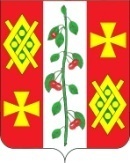 АДМИНИСТРАЦИЯ КРАСНОСЕЛЬСКОГОСЕЛЬСКОГО ПОСЕЛЕНИЯ ДИНСКОГО РАЙОНАПОСТАНОВЛЕНИЕот 25.10.2018										№ 117село КрасносельскоеО внесении изменений в постановление администрации Красносельского сельского поселения Динского района от 11.04.2018 № 37 «О проведении сельскохозяйственной розничной ярмарки (фермерский дворик) на территории Красносельскогосельского поселения Динского района»В соответствии с Федеральным законом от 06.10.2003 № 131-ФЗ «Об общих принципах организации местного самоуправления в Российской Федерации и от 28.12.2009 № 381-ФЗ «Об основах государственного регулирования торговой деятельности в Российской Федерации», Законом Краснодарского края от 01.03.2011 № 2195-КЗ «Об организации деятельности розничных рынков и ярмарок на территории Краснодарского края», п о с т а н о в л я ю: 	1. Внести изменения в постановление администрации Красносельского сельского поселения Динского района от 11.04.2018 № 37 «О проведении сельскохозяйственной розничной ярмарки (фермерский дворик) на территории Красносельского сельского поселения Динского района» изложив подпункт 5.1. в следующей редакции: «5.1. Определить организаторами ярмарки индивидуальных предпринимателей Кавалер Сергея Николаевича и Карапетян Араика Аркадьевича.»2.Общему отделу администрации Красносельского сельского поселения разместить настоящее постановление на интернет-сайте администрации Красносельского сельского поселения www.krasnoselskoe.ru 3.Контроль за выполнением настоящего постановления оставляю за собой.4.Постановление вступает в силу со дня его обнародования.Глава Красносельского сельского поселения                                                                             М.В. Кныш